1. razred:
Planinski krožek (Anja Kancler, Alenka L. Širec, Renata obran, Andreja Masten)
Nemške urice (Alexandra Hojnik Bezjak)
Nogometne urice (zunanji izvajalec)Angleška bralna značka (Suzana Bečan)Šolska skupnost (Maruša Mirnik)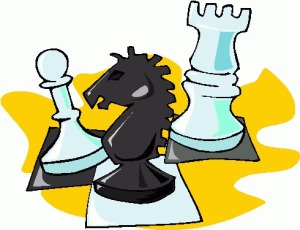 2. razred:
Planinski krožek (Anja Kancler, Alenka L. Širec, Renata obran, Andreja Masten)
Nemške urice (Stanka Šterbal)Šolska skupnost (Maruša Mirnik)Nogometne urice (zunanji izvajalec)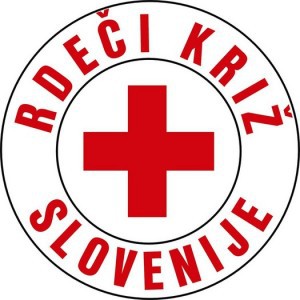 3. razred:
Planinski krožek (Anja Kancler, Alenka L. Širec, Renata obran, Andreja Masten)Šahovski krožek (Klementina Lindič)
Nemške urice (Alexandra H. Bezjak)
Šolska skupnost (Maruša Mirnik)Angleška bralna značka (Jelka Zaviršek)Nogometne urice (zunanji izvajalec)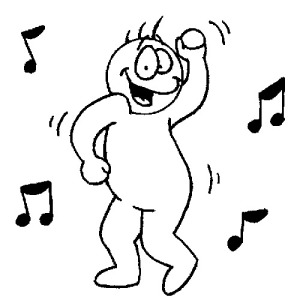 4. razred:
Planinski krožek (Anja Kancler, Alenka L. Širec, Renata obran, Andreja Masten)Šahovski krožek (Anita Voršič)
Angleška bralna značka (Jelka Zaviršek)
Plesni krožek (Irena Forštnarič)
Vesela šola (Aleš Pevec)Šolska skupnost (Maruša Mirnik)Nogomet (Zdravko Tobijas)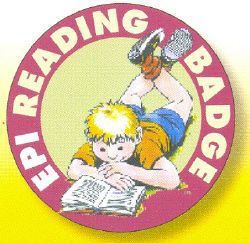 5. razred:
Planinski krožek (Anja Kancler, Alenka L. Širec, Renata obran, Andreja Masten)Šahovski krožek (Anita Voršič)
Angleška bralna značka (Jelka Zaviršek)
Plesni krožek (Irena Forštnarič)
Vesela šola (Aleš Pevec)Šolska skupnost (Maruša Mirnik)Nogomet (Zdravko Tobijas)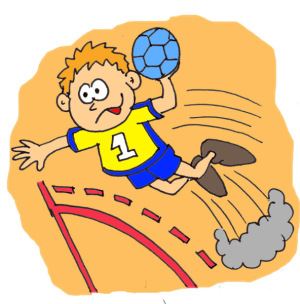 6. razred:
Planinski krožek (Anja Kancler, Alenka L. Širec, Renata obran, Andreja Masten)Angleška bralna značka (Maja Dobljekar, Suzana Bečan)
Plesni krožek (Irena Forštnarič)
Vesela šola (Aleš Pevec)Šolska skupnost (Maruša Mirnik)Bralna značka (Mihaela Žgalin)Logika (Patricija K. Rom)Cankarjevo tekmovanje (Tihana Bezdrob)Šahovski krožek (Anita Voršič)Šolski ansambel (Boštjan Rihtar)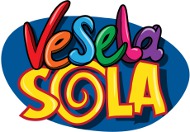 7. razred
Planinski krožek (Anja Kancler, Alenka L. Širec, Renata obran, Andreja Masten)Cankarjevo tekmovanje (Tihana Bezdrob)Bralna značka (Mihaela Žgalin)
Vesela šola (Aleš Pevec)
Angleška bralna značka (Maja Dobljekar, Suzana Bečan, Jelka Zaviršek)
Plesni krožek (Tina B. Kokot)Šolska skupnost (Maruša Mirnik)Sladkorna bolezen (Tina Erhatič)Logika (Patricija K. Rom)Literarni krožek (Mateja M. Pevec)Šahovski krožek (Anita Voršič)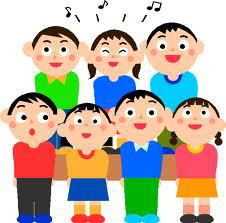 8. razred:
Planinski krožek (Anja Kancler, Alenka L. Širec, Renata obran, Andreja Masten)Bralna značka (Mihaela Žgalin)Vesela šola (Aleš Pevec)
Angleška bralna značka (Maja Dobljekar, Suzana Bečan, Jelka Zaviršek)
Plesni krožek (Tina B. Kokot)
Sladkorna bolezen (Tina Erhatič)Šolska skupnost (Maruša Mirnik)Biologijski krožek (Iva Trop) Logika (Patricija K. Rom)Literarni krožek (Mateja M. Pevec)Šahovski krožek (Anita Voršič)Cankarjevo tekmovanje (Tihana Bezdrob)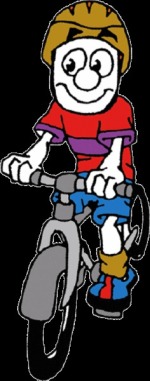 9. razred:
Planinski krožek (Anja Kancler, Alenka L. Širec, Renata obran, Andreja Masten)Bralna značka (Mihaela Žgalin)Vesela šola (Aleš Pevec)
Angleška bralna značka (Maja Dobljekar, Suzana Bečan, Jelka Zaviršek)
Plesni krožek (Tina B. Kokot)
Sladkorna bolezen (Tina Erhatič)Šolska skupnost (Maruša Mirnik)Biologijski krožek (Iva Trop) Logika (Patricija K. Rom)Literarni krožek (Mateja M. Pevec)Šahovski krožek (Anita Voršič)Cankarjevo tekmovanje (Tihana Bezdrob)